«01» марта 2023г.									№ 64В соответствии с Федеральным законом от 06.10.2003 № 131-ФЗ «Об общих принципах организации местного самоуправления в Российской Федерации», Федеральным законом от 29.12.2017 № 443-ФЗ «Об организации дорожного движения в Российской Федерации и о внесении изменений в отдельные законодательные акты Российской Федерации», Постановлением Правительства Красноярского края от 15.07.2022 № 618-п, руководствуясь Уставом поселка Березовка Березовского района Красноярского края, ПОСТАНОВЛЯЮ:Утвердить реестра парковок общего пользования на автомобильных дорогах общего пользования местного значения на территории муниципального образования поселок Березовка Березовского района Красноярского края согласно приложению №1.2. Контроль за исполнением настоящего постановления возложить на заместителя Главы поселка по благоустройству А.А. Кузнецова.3. Настоящее постановление вступает в силу со дня официального опубликования в газете «Пригород».Глава поселка								          	В.Н. ЕвсеевПриложение №1к Постановлению от«01» марта 2023г. № 64Реестрпарковок общего пользования на автомобильных дорогахобщего пользования местного значения на территории муниципального образования поселка Березовка  Березовского района Красноярского края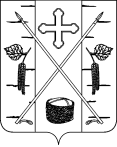 АДМИНИСТРАЦИЯ ПОСЕЛКА БЕРЕЗОВКАБЕРЕЗОВСКОГО РАЙОНА КРАСНОЯРСКОГО КРАЯПОСТАНОВЛЕНИЕп. БерезовкаОб утверждении реестра парковок общего пользования на автомобильных дорогах общего пользования местного значения на территории муниципального образования поселок Березовка Березовского района Красноярского краяРеестровый номер парковки общего пользованияАдрес (место расположения) парковки общего пользования (муниципальное образование, автомобильная дорога (км + м) (лево, право), населенный пункт, улица (при наличии)Общая площадь парковки общего пользования ), м.кв.Назначение парковки общего пользования: для грузовых автомобилей/автобусов/легковых автомобилейУсловия использования парковки общего пользования (на платной основе (размер платы) или без взимания платы)Характеристики парковки общего пользования: подземная/наземная, охраняемая/неохраняемая, одноуровневая/многоуровневая, открытая/закрытаяРежим работы парковки общего пользованияИнформация о владельце парковки общего пользованияВместительность (количество машино-мест) парковки общего пользования, штКоличество машино-мест для стоянки транспортных средств, которыми управляют инвалиды либо в которых перевозят инвалидов, штДата включения парковки общего пользования в реестр парковокДата исключения парковки общего пользования из реестра парковок1234567891011121п. Березовка ул. Мичурина 10(детский сад № 4)300Для легковых автомобилейбез взимания платыназемная, неохраняемая, одноуровневая открытаякруглосуточноАдминистрация п. Березовка20001.03.20232п. Березовка, ул. Пархоменко (ДК Юбилейный) 190Для легковых автомобилейбез взимания платыназемная, неохраняемая, одноуровневая открытаякруглосуточноАдминистрация п. Березовка12001.03.20233п. Березовка ул. Парковая (КГБУЗ «Березовская РБ»)750Для легковых автомобилейбез взимания платыназемная, неохраняемая, одноуровневая открытаякруглосуточноАдминистрация п. Березовка33201.03.20234п. Березовка ул. Центральная 54 (м-н Батон)175Для легковых автомобилейбез взимания платыназемная, неохраняемая, одноуровневая открытаякруглосуточноАдминистрация п. Березовка12101.03.20235п. Березовка ул. Центральная 32 (Дом быта)270Для легковых автомобилейбез взимания платыназемная, неохраняемая, одноуровневая открытаякруглосуточноАдминистрация п. Березовка18101.03.20236п. Березовка ул. Центральная 42(МКД)275Для легковых автомобилейбез взимания платыназемная, неохраняемая, одноуровневая открытаякруглосуточноАдминистрация п. Березовка18001.03.20237п. Березовка ул. Центральная 31 (офисное здание)240Для легковых автомобилейбез взимания платыназемная, неохраняемая, одноуровневая открытаякруглосуточноАдминистрация п. Березовка15001.03.20238п. Березовка ул. Центральная 27(ТО КГКУ «Управление социальной защиты населения»)375Для легковых автомобилейбез взимания платыназемная, неохраняемая, одноуровневая открытаякруглосуточноАдминистрация п. Березовка25101.03.20239п. Березовка ул. Центральная 19 (администрация п. Березовка)465Для легковых автомобилейбез взимания платыназемная, неохраняемая, одноуровневая открытаякруглосуточноАдминистрация п. Березовка30101.03.202310п. Березовка ул. Советская 50 (сквер Олени)225Для легковых автомобилейбез взимания платыназемная, неохраняемая, одноуровневая открытаякруглосуточноАдминистрация п. Березовка15101.03.202311п. Березовка ул. Советская 50 (детский сад №9)320Для легковых автомобилейбез взимания платыназемная, неохраняемая, одноуровневая открытаякруглосуточноАдминистрация п. Березовка20101.03.202312п. Березовка ул. Советская 17 (детский сад №1)180Для легковых автомобилейбез взимания платыназемная, неохраняемая, одноуровневая открытаякруглосуточноАдминистрация п. Березовка12001.03.202313п. Березовка ул. Солнечная 6 (детский сад №2)250Для легковых автомобилейбез взимания платыназемная, неохраняемая, одноуровневая открытаякруглосуточноАдминистрация п. Березовка16001.03.2023